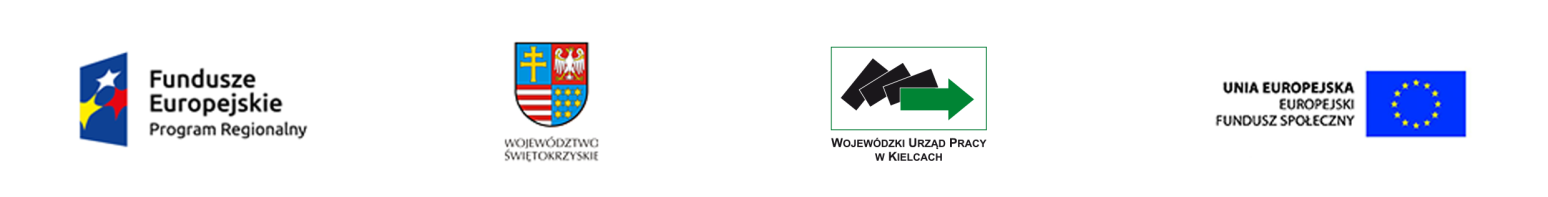 Załącznik nr 6 – Wzór karty oceny formalnej wniosku o dofinansowanie projektu pozakonkursowego MUP/PUPKARTA OCENY FORMALNEJ WNIOSKU O DOFINANSOWANIE PROJEKTU POZAKONKURSOWEGO MUP/PUPINSTYTUCJA PRZYJMUJĄCA WNIOSEK:……………………………………………………………………………DATA WPŁYWU WNIOSKU:………………………………………………………………………………………………NUMER KANCELARYJNY WNIOSKU:......................................................................................TYTUŁ PROJEKTU:………………………………………………………………………………………………………………SUMA KONTROLNA WNIOSKU:...........................................................................................NAZWA WNIOSKODAWCY:……………………………………………………………………………………………...OCENIAJĄCY:……………………………………………………………………………………………………………………Sporządzone przez: 	Zatwierdzone przez (wypełnić w przypadku pracownika IP):Imię i nazwisko:	Imię i nazwisko:Komórka organizacyjna:	Komórka organizacyjna:Data:	Data:Podpis:	Podpis:A.OGÓLNE KRYTERIA FORMALNE1 - TAK0 -NIEUzasadnienie 
oceny spełniania kryteriumUzasadnienie 
oceny spełniania kryterium1.Czy wniosek złożono w terminie wskazanym w wezwaniu do złożenia wniosku o dofinansowanie projektu pozakonkursowego?2.Czy wniosek nie został usunięty z wykazu projektów zidentyfikowanych, stanowiącego załącznik do SzOOP?3.Czy wniosek został złożony we właściwej instytucji?4.Czy Wnioskodawca jest podmiotem uprawnionym do ubiegania się o dofinansowanie?5.Czy wniosek został sporządzony w języku polskim?6.Czy wniosek został złożony w dwóch jednobrzmiących egzemplarzach w wersji papierowej zgodnych z przekazaną wersją elektroniczną (suma kontrolna obu wersji musi być tożsama)?7Czy Wnioskodawca w okresie realizacji projektu prowadzi biuro projektu (lub posiada siedzibę, filię, delegaturę, oddział, czy inną prawnie dozwoloną formę organizacyjną działalności podmiotu) na terenie województwa świętokrzyskiego z możliwością udostępnienia pełnej dokumentacji wdrażanego projektu oraz zapewniające uczestnikom projektu możliwość osobistego kontaktu z jego kadrą?8Czy Projekt jest skierowany do grup docelowych z obszaru województwa świętokrzyskiego (które w przypadku osób fizycznych - uczą się, pracują lub zamieszkują na obszarze województwa świętokrzyskiego w rozumieniu przepisów Kodeksu Cywilnego; w przypadku innych podmiotów - posiadają jednostkę organizacyjną na obszarze województwa świętokrzyskiego)?9Czy w przypadku projektu partnerskiego spełnione zostały wymogi dotyczące:wyboru Partnerów spoza sektora finansów publicznych, o których mowa w art. 33 ust. 2-4 ustawy o zasadach realizacji programów w zakresie polityki spójności finansowanych w perspektywie 2014-2020 (o ile dotyczy) 
orazbraku powiązań, o których mowa w art. 33 ust. 6 ustawy o zasadach realizacji programów w zakresie polityki spójności finansowanych w perspektywie 2014-2020 oraz w Szczegółowym Opisie Osi Priorytetowych RPOWŚ, pomiędzy podmiotami tworzącymi partnerstwo?B.KRYTERIA DOSTĘPU1 - TAK0 -NIE Uzasadnienie 
oceny spełniania kryteriumUzasadnienie 
oceny spełniania kryterium1. Czy uczestnikami projektu są wyłącznie osoby powyżej 29 roku życia, bez pracy, zarejestrowane w PUP/MUP jako bezrobotne, dla których ustalono pierwszy (bezrobotni aktywni) lub drugi profil pomocy (bezrobotni wymagający wsparcia), które znajdują się w szczególnej sytuacji na rynku pracy, tj. należą do przynajmniej jednej z poniższych kategorii:osoby po 50 roku życia,kobiety,osoby z niepełnosprawnościami,osoby długotrwale bezrobotne,- osoby z niskimi kwalifikacjami?2.Czy projekt zakłada, że proces rekrutacji uczestników projektu zakończy się do 31 grudnia roku kalendarzowego, na który zostały przyznane decyzją środki Funduszu Pracy na realizację RPOWŚ 2014-2020?3.Czy projekt zakłada:dla osób w wieku 50 lat i więcej  - minimalny poziom kryterium efektywności zatrudnieniowej na poziomie co najmniej 33%,dla kobiet – minimalny poziom kryterium efektywności zatrudnieniowej na poziomie co najmniej 39%,dla osób z niepełnosprawnościami – minimalny poziom kryterium efektywności zatrudnieniowej na poziomie co najmniej 33%,dla osób długotrwale bezrobotnych – minimalny poziom kryterium efektywności zatrudnieniowej na poziomie co najmniej 35%,dla osób o niskich kwalifikacjach  – minimalny poziom kryterium efektywności zatrudnieniowej na poziomie co najmniej 38%?4.Czy co najmniej 4% uczestników projektu stanowią osoby z niepełnosprawnościami?5.Czy co najmniej 37% uczestników projektu stanowią osoby długotrwale bezrobotne?6.Czy co najmniej 11% uczestników projektu stanowią osoby powyżej 50 roku życia?7.Czy co najmniej 30% uczestników projektu stanowią osoby o niskich kwalifikacjach?8.Czy udzielenie wsparcia w postaci usług i instrumentów wskazanych w ustawie z 20 kwietnia 2004 r. o promocji zatrudnienia i instytucjach rynku pracy musi zostać poprzedzone instrumentami i usługami rynku pracy służącymi indywidualizacji wsparcia oraz pomocy w zakresie określenia ścieżki zawodowej obejmującymi: - identyfikację potrzeb osób pozostających bez zatrudnienia oraz diagnozowanie możliwości w zakresie doskonalenia zawodowego, w tym identyfikację stopnia oddalenia od rynku pracy bezrobotnych,- kompleksowe i indywidualne pośrednictwo pracy w zakresie wyboru zawodu zgodnego 
z kwalifikacjami i kompetencjami wspieranej osoby lub poradnictwo zawodowe 
w zakresie planowania rozwoju kariery zawodowej, w tym podnoszenia lub uzupełniania kompetencji i kwalifikacji zawodowych?C.DECYZJA W SPRAWIE POPRAWNOŚCI WNIOSKUTAKNIEUwagiUwagiCzy wniosek spełnia wszystkie ogólne kryteria formalne i wszystkie kryteria dostępu i może zostać przekazany do oceny merytorycznej?